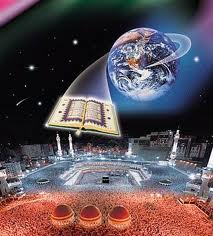 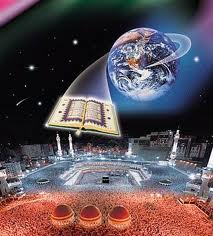 Participation FormFirst name: ____________________ 	MI: ___ 	Last name: _________________________      Address: _______________________________________________________________________________	               Street				City		             	State	        		Zip code   Phone#: _______________________	Email address:	______________________________  			Age: _________			Gender:   Male           Female   Participant’s level: (Check only one)  	Category I     		Category II	  	Category III  Quran Contest RulesA contestant can register in only one level.During testing, contestant may be asked to recite any part(s) of the Surah that they have memorized.Participants will be evaluated based on memorization. Tarteel (rules of Tajweed) and Pronunciation will be considered if there is a tie.Female participants of 16 years old and up will be tested and judged by sistersAll decisions made by judge committee will be final and binding.To register: Fill out the application online (www.cgquranschool.org) or drop it in designated Box in the MosqueQuran Contest ScheduleFor applications or for more information, visit the Mosque’s website at: www.apexmosque.org, the Quran School Website (www.cgquranschool.org) or email us at: cgquranschool@gmail.comCategorySurah for MemorizationAgesPrizes     1st place            2nd place            3rd place               Prizes     1st place            2nd place            3rd place               Prizes     1st place            2nd place            3rd place               ISurat Al-Ghashiyah (#88)6-10$100$75$50IISurat Al-Waqi’ah (#56)11-15$200$150$100IIISurat Al-Isra (#17)16 and up$300$200$150Note: The best Hafiz in all 3 categories will get a round-trip ticket for Spring Umrah with Apex Mosque.Note: The best Hafiz in all 3 categories will get a round-trip ticket for Spring Umrah with Apex Mosque.Note: The best Hafiz in all 3 categories will get a round-trip ticket for Spring Umrah with Apex Mosque.Note: The best Hafiz in all 3 categories will get a round-trip ticket for Spring Umrah with Apex Mosque.Note: The best Hafiz in all 3 categories will get a round-trip ticket for Spring Umrah with Apex Mosque.Note: The best Hafiz in all 3 categories will get a round-trip ticket for Spring Umrah with Apex Mosque.ActivityDateBeginning of registrationFriday, May 13th, 2016Application DeadlineFriday, June 24th, 2016Contest Testing DateSunday, June 26th, 2016Award CeremonySaturday, July 9th, 2016